ПЕРИОДИЧЕСКОЕ ПЕЧАТНОЕ ИЗДАНИЕБАЛАХТОНСКОГО СЕЛЬСКОГО СОВЕТА ДЕПУТАТОВ и АДМИНИСТРАЦИИ БАЛАХТОНСКОГО СЕЛЬСОВЕТА КОЗУЛЬСКОГО РАЙОНА                     БАЛАХТОНСКИЕ             В Е С Т И__________________________________________________________________________________            06 МАРТА   2017  ГОДА     №  4/137   ПОНЕДЕЛЬНИК__________________________________________________________________________________8-ое МАРТА – МЕЖДУНАРОДНЫЙ ЖЕНСКИЙ ДЕНЬ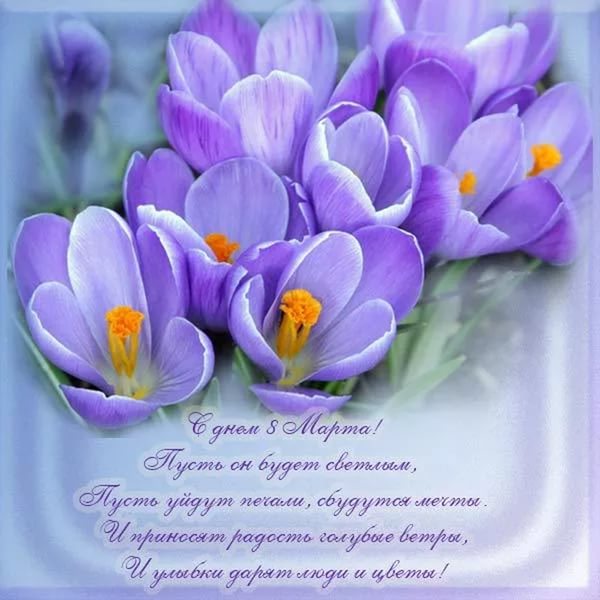 ДОРОГИЕ ЖЕНЩИНЫ! Примите наши поздравленья в международный женский день, Пусть будет Ваше настроенье всегда цветущим, как сирень!Пусть будет жизнь прекрасна Ваша и дети счастливы всегда,Пусть дом Ваш будет полной чашей! Удачи счастья и добра!В.А. Мецгер – глава Балахтонского сельсоветаЕ.А. Гардт – председатель сельского Совета депутатов______________________________________________________________Страница  2  № 4/137 «Балахтонские вести»  06 марта  2017 года__________________________________________________________________________________НОВОСТИ КУЛЬТУРЫНа масленичной    неделе в нашем Доме Культуры, совместно с педагогами: Валентиной НиколаевнойЖелезовской, Валентиной Валерьевной Репринцевой  для учащихся начальной школы был проведен праздник «Как на масленой неделе…».  Под задорные зазывные веселых скоморохов: Ивана Морева, Андрея Болоцкого и Данила Горбунова дети были вовлечены в атмосферу праздника, в ходе которого  они узнали историю зарождения праздника и что означает каждый день масленичной недели. Дружно и весело дети все вместе сделали и нарядили чучело Масленицы, которое получилось очень красивым. С большим удовольствием дети участвовали в традиционных масленичных играх и конкурсах: перетягивание каната, бой подушками, игра в жмурки, различные эстафеты. Кульминацией праздника стало дружное поедание блинов и плюшек, которые детям приготовили мамы и бабушки. В хорошем настроении дети веселою гурьбой покидали наш гостеприимный Дом культуры.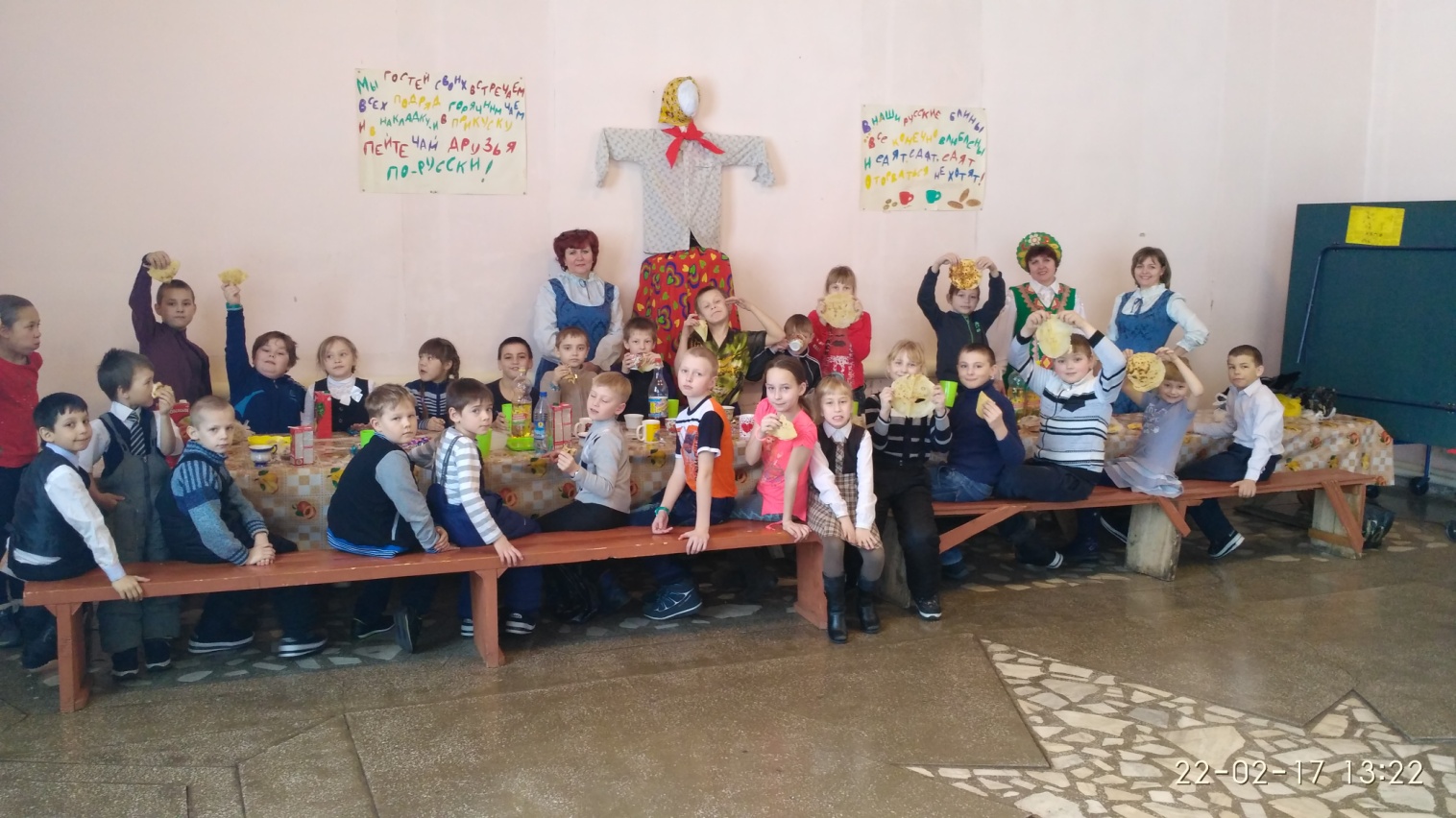 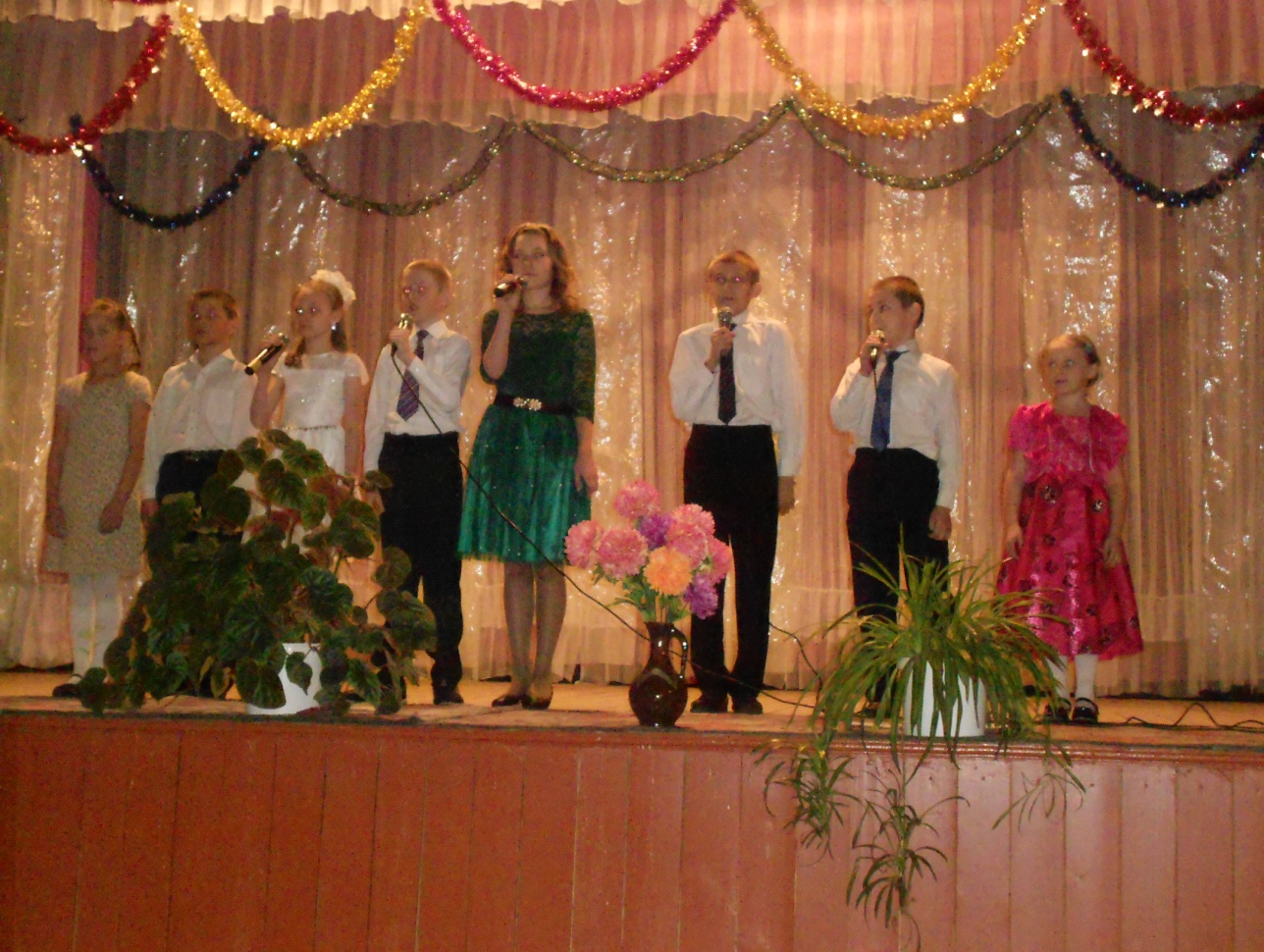 	А в День Защитника Отечества состоялся праздничный концерт «Россия кланяется низко, своим прославленным сынам».     Программу открыла вокальная группа «Зарянка» исполнением поппури солдатских песен. 	Будущие защитники Отечества; Данил Горбунов, Глеб Боровский, Артём Таран и Андрей Болоцкий исполнили песню «Раз, два, левой!» Стихотворение «У папы нет сына, у папы две дочки» артистично прочла Оля Рейтер. Задорную песню «Сухарики» исполнила младшая группа «Улыбка». Очередной раз порадовали зрителей своим выступлением солисты ансамбля «Улыбка» - Дарья Крупенникова, Таисия Бактыбаева, Аня Гамбурцева и Саша Сафонова.______________________________________________________________Страница  3  № 4/137 «Балахтонские вести»  06 марта  2017 года__________________________________________________________________________________	Песню «Ты самый лучший» исполнила наша постоянная и активная участница Наталья Прохорова. Хочется отметить и сказать большое спасибо Алексею Гремитских, единственному мужчине, который принял участие в концерте. Ну и, конечно, нельзя не сказать о музыкально-танцевальной зарисовке под названием «Музыка времен» старшеклассниц нашей школы под руководством Татьяны Геннадьевны Савиловой.  Их танец произвел фурор! Под нескончаемые аплодисменты девушки выходили на сцену дважды. Благодарные зрители  с отличным, праздничным настроением покидали наш Дом культуры.   Надеемся, что концерт, посвященный 8 марта, доставит не меньшее удовольствие нашим зрителям. До новых встреч!   Ждем Вас  7 марта в 19 часов.                                                                                                                                                  Коллектив сельского Дома культурыСПОРТИВНАЯ ЖИЗНЬ СЕЛАЛЫЖНЯ РОССИИВ рамках Всероссийской акции «Лыжня России» 11 февраля на территории нашего сельсовета каждый желающий мог стать участником лыжного пробега. Лыжный пробег состоялся под руководством инструктора по физической культуре Виктора Алексеевича Филатова. 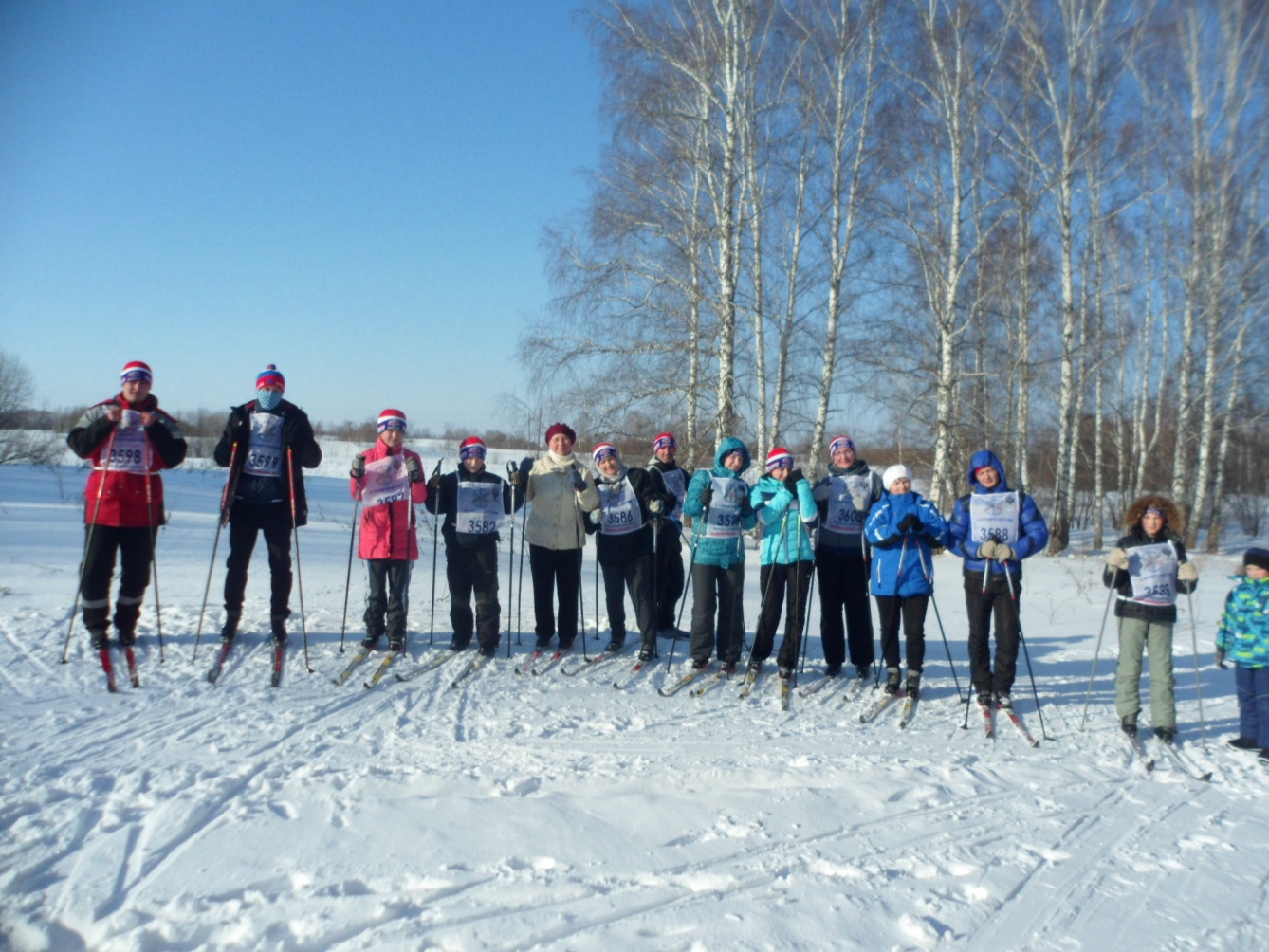 В нём приняли участие двенадцать человек, возраст 11-12 лет и старше, самому старшему участнику пробега уже за шестьдесят!КО ДНЮ ЗАЩИТНИКА ОТЕЧЕСТВА20 февраля в спортивном зале Балахтонской средней школы под руководством инструктора по физической культуре В.А. Филатова прошла товарищеская встреча по волейболу, посвященная мужскому празднику – Дню защитника Отечества. В соревнованиях приняли участие три команды: две из Балахтона и команда из соседнего села Шадрино, которую возглавил Сергей Александрович Гардт. По итогам товарищеской встречи места распределились следующим образом:1-ое место у наших гостей – команды из Шадрино;2-ое место у команды «Ветеран» - сборной села Балахтон;3-ье место – сборная молодежи села Балахтон.______________________________________________________________Страница  4  № 4/137 «Балахтонские вести»  06 марта  2017 года__________________________________________________________________________________Каждый из участников получил заслуженную награду, а также заряд бодрости и хорошего настроения – ведь проигравших не было и, как всегда, победила дружба!Вот  имена наших участников:   	Команда молодежи села:			Лобос Станислав, Савченко Дмитрий, Гремитских Александр,     			Николаев Константин, Горбатенко ИгорьКоманда «Ветеран»: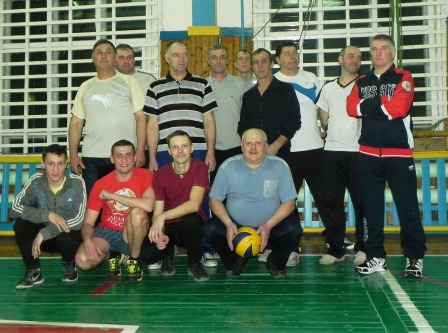 	Морозов Николай Александрович	Харин Иван Николаевич	Мецгер Владимир Александрович	Репринцев Александр Иванович	Железовский Василий Николаевич	Гарматин Игорь БорисовичШКОЛЬНЫЕ ЗАМЕТКИ______________________________________________________________Страница  5  № 4/137 «Балахтонские вести»  06 марта  2017 года__________________________________________________________________________________ПАМЯТКА населениюНЕ ДАЙ ОБМАНУТЬ СЕБЯ МОШЕННИКАМ	Мошенники шлют «письма счастья» и ждут, когда вы пополните их кошелёк своими деньгами.НЕ ОТВЕЧАЙТЕ НА ТАКИЕ СМС!!!1.	- карта заблокирована, информация по телефону …	- вы выиграли автомобиль, информация по телефону …	- пополнение счёта на 20 000 рублей, информация по телефону …	- напоминаем погасить задолженность по кредиту, информация по телефону …	- мама, у меня проблемы, потом всё объясню, переведи 300 руб. на телефон …У МЕНЯ ЗАЗВОНИЛ ТЕЛЕФОН2.	- мошенники предлагают по акции удвоить пенсию, помочь попавшему в ДТП 	внуку, вне очереди пройти медицинское обследование ит.д.		Не передавайте и не перечисляйте деньги незнакомцам, проверьте 		поступившую информацию, позвонив родственникам или 02МОДНЫМ И НАИВНЫМ ИНТЕРНЕТ-ПОЛЬЗОВАТЕЛЯМ ПОСВЯЩАЕТСЯ3.	В социальных сетях на сайтах «авито», «дом.ру» доверчивым покупателям 	предлагают внести предоплату за товар, но в дальнейшем связь с 	лжепродавцами прекращается; 	У граждан, подавших объявления мошенники под различными предлогами узнать 	код (3 цифры на оборотной стороне карты) или подключить к карте услугу 	- 	«Мобильный банк» - ни в коем случае не совершайте этих действий!РУЧКУ ПОЗОЛОТИ – ВСЮ ПРАВДУ РАССКАЖУ4. 	Мошенники предлагают чудодейственное исцеление от порчи или сглаза. 	Однако, главная их цель - завладеть вашими денежными средствами, ценными 	вещами и скрыться.НЕ ВЕРЬТЕ ЛЖЕЦЕЛИТЕЛЯМ И ГАДАЛКАМ!                                                                                                Материал подготовила В.В. Тебенькова                                                                                                   ст. участковый уполномоченный полиции                                                                                                                                               ОВД по Козульскому району__________________________________________________________________________________Балахтонские вести 	Учредитель: Балахтонский сельский Совет депутатов Козульского района 	Наш адрес: с. Балахтон ул. Советская 82В	Газета выходит один раз в два месяца 	Тираж  50  экземпляров	Ответственный за выпуск Елена Арнольдовна ГардтУРОК МУЖЕСТВА - Горячее сердце 17 февраля в нашей школе проводился Урок мужества - «Горячее сердце», посвященный юным героям, проявившим неравнодушие и активную жизненную позицию, пришедшим на помощь людям или сумевшим побороть недуг или трудные жизненные ситуации. Ребята с огромным интересом слушали истории о подвигах школьников, описанных в Почетной книге «Горячее сердце». Слушателей и докладчиков переполняли чувства уважения и восхищения по отношению к их сверстникам,  проявившим  отважное поведение и нравственную силу.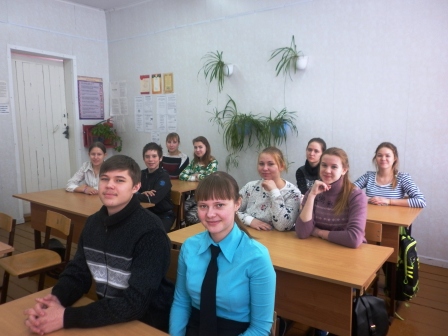 ВЕЧЕР ВСТРЕЧИ ВЫПУСКНИКОВ11 февраля в нашей школе прошёл Вечер встречи выпускников. Праздник прошёл в доброжелательной, радостной атмосфере. Мы много лет не виделись и стали другими людьми, но в нашей памяти навсегда сохранились моменты нашего детства, непосредственности и наивности… Без этого никто из нас не стал бы собой, так что спасибо школе, одноклассникам и учителям за эти драгоценные моменты.                                                                                                                                                                                                                                По материалам школьного сайта